Avignon, le 14 octobre 2023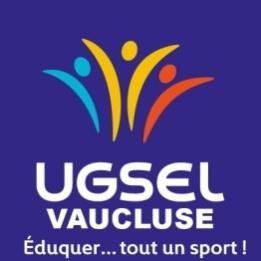 A l’attention des chefs d’établissement du 1er et du 2nd degré, A l’attention des enseignants d’EPS, et enseignant du 1er degrés du cycle 3Championnat départemental de    CROSSMERCREDI 15 NOVEMBRE 2023Complexe sportif de la Souvine Avignon (Route de Bel air)Vous trouverez ci-joint :L’organisation générale La liste des jurys Le programme de la journéeAspects réglementaires :INSCRIPTION SUR USPORT AVANT LE 12 NOVEMBRE 2023 (pour le 2nd D)PAS DE SURCLASSEMENT (sauf pour les poussins scolarisés au collège, automatique via usport)ÉCOLE : INSCRIPTION au préalable avant le 12 Novembre 2023 (envoyer un mail à ugsel84@yahoo.fr, document excel envoyé). Possibilité de faire courir des CE2 pour les classes à double niveauxUGSEL VAUCLUSE18 Avenue de Fontcouverte 84000 Avignon06 52 82 62 46OrganisationLe cross départemental est ouvert à tous les élèves des écoles, collèges et lycées affiliés à l’UGSEL Vaucluse.  Les courses minimes garçons et cadettes/Juniors filles se feront en même tempsPour les autres courses, se référer au programme ci-dessous.	  Sur le site de la Souvine :Les élèves auront à leur disposition :Des vestiaires ainsi que des toilettes. Cependant, afin d’éviter au maximum les brassages, encouragez  vos élèves à venir en tenue sportive.Un service médical sera assuré par l’AFSA84Des containers poubelles seront à votre dispositionUne collation est prévue à la fin de la course	Attention, la surveillance et la gestion des affaires personnelles sont de la responsabilité de chacun	Sécurité :	Des mesures seront mises en place pour assurer la sécurité des élèves et du public :Rondes régulières de la police municipaleLa surveillance reste l’affaire de tous : n’hésitez pas à signaler tout objet ou comportement suspectOrganisation sportiveÉchauffement et reconnaissance sur le parcours : autorisés jusqu’à 13h45 (attention à la course Poussin à 13h30 => reconnaissance par l’extérieur des circuits) Présence des coureurs sur la ligne de départ 10 minutes avant chaque départ (voir horaires)Gestion informatique des résultats via USPORT.Classements : Attention ! La perte du dossard à l’arrivée est éliminatoireclassement individuel et par équipe (pour le second degré) de chaque courseClassement séparé pour les Poussins(e)1ère année – Poussins(e) 2ème – Benjamins(e)1-Benjamins(e) 2 - Minimes 1- Minimes 2cadet(te)/junior(e): catégorie UNIQUERécompense : Les 3 premiers individuels et l’équipe championne départementale Réclamations : Au secrétariat, dans les 10 minutes après l’affichage des résultats, au-delà, ils seront validés.Composition des équipes : les 4 meilleurs classements individuels comptent pour le classement de l’équipe.Les résultats seront affichés  disponibles sur le site internet www.ugsel84@yahoo.frRÈGLEMENTCatégories d’âges :Pour l’année scolaire 2023 / 2024 :Poussin(e) (1 et 2) : 2014 / 2013Benjamin(e) (1 et 2) : 2012 / 2011Minime (1 et 2) : 2010 / 2009Cadet(e) (1 et 2) : 2008 / 2007Junior(e) (1, 2 et 3) : 2006 / 2005 / 2004   catégorie unique
Les Poussin(es) inscrit(es) dans un établissement du second degré sont autorisé(es) à participeraux épreuves de la catégorie Benjamin 1ère année.Pour les autres catégories, aucun sous-classement ou sur-classement n’est autorisé.Il est formellement interdit de faire courir un élève avec le dossard d’un élève absent sans en avoir averti l’organisation avant la courseTout élève se présentant sans dossard à l’arrivée ne sera pas classé.Qualification CROSS TERRITORIAL (Marseille le 22 novembre 2023)PF/PG :  20 premiers individuels de chaque catégorieBF/BG : 30 premiers individuels de chaque catégorie + 5 premières équipesMF/MG : 30 premiers individuels de chaque catégorie + 5 premières équipesC/J -G : 20 premiers individuels de chaque catégorie + 3 premières équipesC/J -F : 20 premiers individuels de chaque catégorie + 3 premières équipesLes équipes qualifiées pour le territorial seront composées de 5 concurrents.Championnat de France : 16 DÉCEMBRE 2023 - PONTIVY (56) L’UGSEL organise chaque année des championnats nationaux individuels et par équipes de cross-
country, pour les jeunes filles et les jeunes gens des catégories Benjamins 2, Minimes 1, Minimes
2, Cadets/Juniors (catégorie unique), un championnat par équipes pour les jeunes filles et les jeunes
gens de la catégorie Benjamins 1, ainsi qu’un championnat national par équipes de Relais Mixte
Cadets/Juniors (catégorie unique). ACCUEIL DU JURY A PARTIR DE 12h30 : VENIR SE FAIRE POINTER AU secrétariat, AVANT DE REJOINDRE SON POSTEÊTRE PRÉSENT à  13h00 AU PLUS TARDDÉBUT DU CROSS : 13h30COMPOSITION DU JURY :SECRÉTARIAT UGSEL 84	MME A PELICIER + MR F JUAN ET DISTRIBUTION DOSSARDS	MR MARQUIS O + MR GRATAS SONO : C LASAUSSEPODIUM : MR BARNOUX LIAISON ARRIVEE + SECRETARIAT UGSEL 84 AFFICHAGE : MME URIOS + MME DUON ARRIVEE :  MR MOULIN P + MME HATCHOYAN F + POULAIN P ARRIVEE (Piquetage dossards) : MME BACHELARD M + FAVRIOU F  LIAISON ARRIVEE-PODIUM UGSEL 84 : MME GRATACOS L + MOLINAS E + MME CLEMENSON + MME LECOMTECIRCUIT : (voir plan des postes en annexe)MME LOEVENBRUCK POSTE 1 + MME CAPITOLIS  POSTE 2 + MME GARCIN C POSTE 3 +  LEVEBVRE O  POSTE 4  +   GAUTIER B   POSTE 5  + M BONNAUD (LP) POSTE 6 + M. DUPREZ  POSTE 7 + MR LEBOUC F POSTE 8  +  C BAZOT  POSTE 9  VTT : G DESBOIS (ouverture) et O BAZOT (fermeture)STARTER ET ZONE DÉPART  MR PIQUE + MR MITAN Collation : APEL + L VIGOGNETotal : 31EN CAS D’ABSENCE D’UN MEMBRE DU JURY, CELUI CI AURA PRÉVU SON REMPLAÇANTMerci de confirmer votre participation ou le nom de votre remplaçant avant le 14 NOVEMBRE délais de rigueur.La Commission CrossCROSS DÉPARTEMENTAL UGSEL 2023PROGRAMME12h30-13h00	Accueil des jurys (secrétariat UGSEL)	Remise des dossards (secrétariat UGSEL)A partir de 13h00	      Mise en place jury (course poussin(e)s)Jusqu’à 13h45	Reconnaissance des parcours sans gêner les activités ou courses en coursPLAN DES COURSES VOIR DOCUMENT ANNEXELigne de DépartDépartsCatégories/Années de naissanceDistancesDescriptif13h2013h30Poussin(e)s 2014 / 2013 Filles et Garçons (course unique mais classement séparé)   1300 m1 petite boucle + 1 moyenne 13h5014h00Benjamines (Filles) 2012 / 20112000 m1 petite boucle 1grande boucle14h1014h20Benjamins (garçons) 2012 / 20112000 m1 petite boucle 1grande boucle14h3014h40Minimes Filles 2010 / 20092270 m1 moyenne boucle1 grande boucle14h5015h00Minimes Garçons 2010 / 2009 Et Cadettes-juniors (Filles) 200420082900 m2 grandes boucles15h1015h20Cadets/Juniors (Garçons)200420083800 mboucle moyennegrandes boucles